Kalte Speisen                      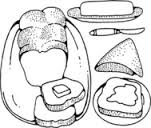 Preisliste CafeteriaButter, Margarine                G  0,40€Marmelade                          250,45€Honig0,45€Nuss-Nougat-Creme         E,G0,45€Ei(hart gekocht)0,60€Schinken roh(Scheibe)0,50€Schinken gekocht(Scheibe)0,50€Wurst(Scheibe)0,30€Fleischkäse(Scheibe)0,45€Schnittkäse                             G(Scheibe)0,35€Camembert                             G         0,85€Frischkäse    62g                    G1,10€Frischkäse    20g                    G0,55€Parfait vegetarisch1,00€Müsli                                        A(je 100g)1,20€Joghurt natur                         G0,50€Fruchtjoghurt                         G0,50€Sahne-, Schlemmer- oder Knusperjoghurt                     G     1,00€Milchreis                                 G1,00€Caffreddo1,50€